CURRICULUM VITAE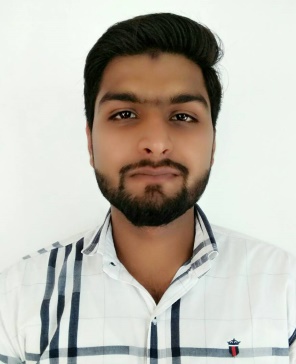 ABSAR  Email.-  absar.370350@2freemail.com PROFESSIONAL SUMMARY  High energy Civil Engineer who skillfully manages the demands of the building construction, execute the projects, oversee all the activities, controls the Labour by following all the security terms, make plans of buildings, supervise all site activities as well as quality check, survey of quantity, estimation and inspection process.PROFESSIONAL QUALIFICATIONDiploma engineering (civil) from Subharti University , Meerut.(I.T.I) Diploma course in civil  from Madani Technical    Institute duration 2  years.AutoCAD from Cadd Centre Muzaffarnagar duration 3 month.Application software MS office, MS word. Power point and Excel. one year diploma in computer applications (DCA).EDUCATIONAL QUALIFICATION10th passed from CBSE .EXPERIENCE  DETAIL Worked on Construction site of Grand Library project at  darul uloom Deoband as a Site Supervisor  from 2nd july 2014 to 29th October 2015.Worked  in a commercial college building (I.T.I) as site supervisor from 10th  November 2015 to 15 April 2017.PROFESSIONAL  SKILLSCommercial and residential planning , quantity analysis, various measurements, 2D Drafting, site layout, Estimation & costing, etc. PERSONAL  DETAIL        NATIONALITY           -        INDIAN          DATE OF BIRTH       -        27 DEC. 1994        LANGUAGE              -        ENGLISH, HINDI,  URDU             GENDER                   -        MALE         RELIGION                 -        ISLAM         MARITAL STATUS   -        UNMARRIED     DATE:                                                                                                                   ABSAR 